2020-2021 Cedar Grove ElementaryStudent/Parent Handbook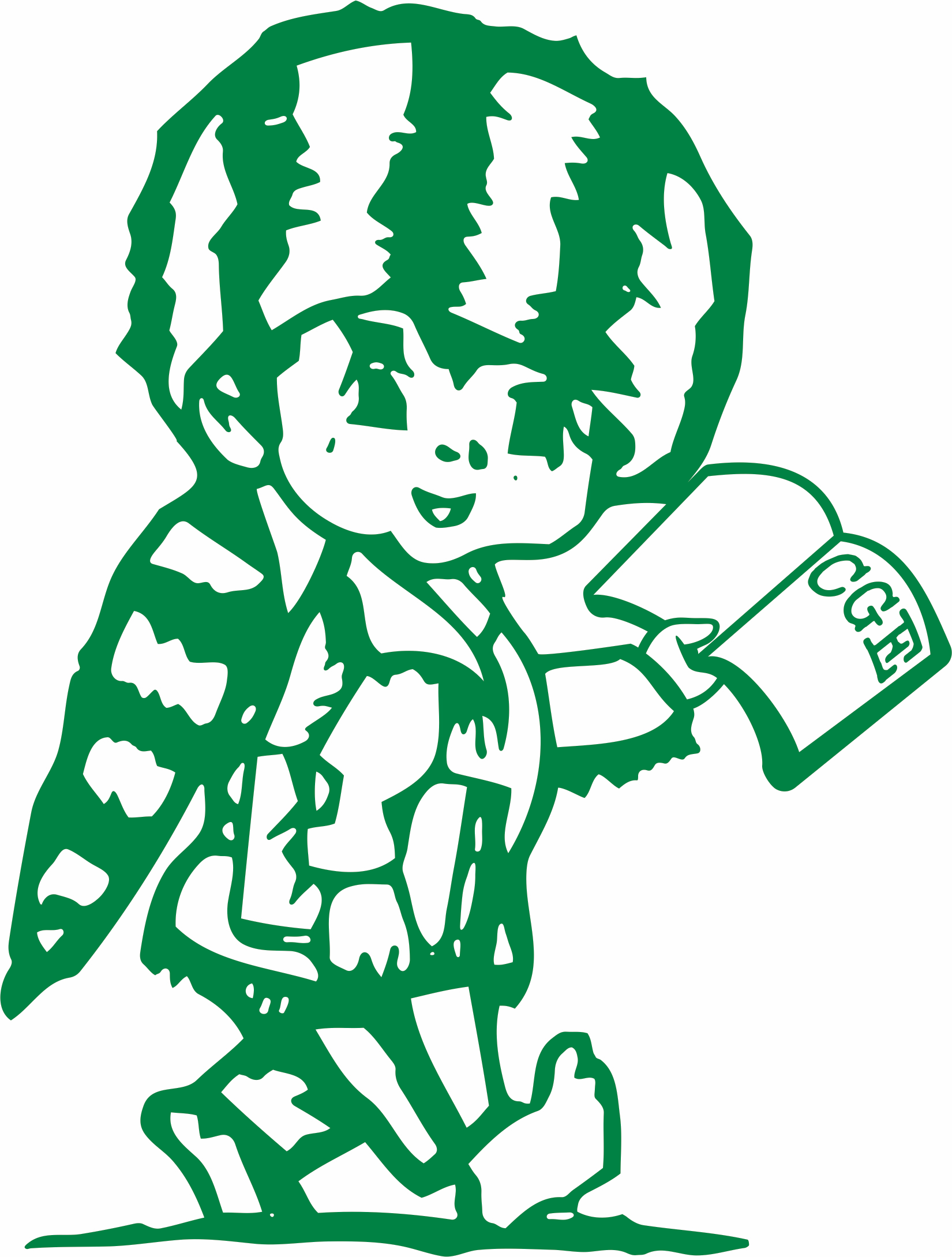 Debbie Mougaes, Principal200 John StreetCedar Grove, WV 25139(304) 949-1642 (phone)(304) 595-2187 (fax)CEDAR GROVE ELEMENTARY2020-2021 STUDENT/PARENT HANDBOOKTABLE OF CONTENTSPrincipal Welcome Letter.……………………………………..………..............................................................4Staff Directory……………………………………….…………….……………………………………………………………...52020-2021 School Calendar.…….……………………………………..…..………………………......................…...6Mission and Beliefs……………………...……………………..…....……............................................................7ATTENDANCE Daily Schedule…………………………………………......……………………………….……….…………...….7Morning Arrival Procedures…………………………………..………..…………………...…………….…...7Afternoon DismissalArrangements..………………………….......................................................8After School Arrangements…………………………………………….……………………....................….8Attendance Policy………………………………………………………….…..........................................…8Early Departure…………………………………………………….…………………………........................…8	Excuse Notes…………………………………………….…………………............................…………………8	Make-Up Work Following Absences, Tardies and/or Early Departure……....................…...9Tardy and Early Departure Policy……………………………………………………………..................…9DISCIPLINEAuthority of Teachers……………………………………………………………………....................………..9Bus Discipline…………………………………………………………………………………………………..….....9Cafeteria Expectations…………………………………....................................................................9Hallway and Restroom Expectations………………………………………………………………….….…..9Schoolwide Positive Behavior Support Plan………………………………………..………………...….10Student Code of Conduct…………………………...………………………………………………..…….……10PARENT INVOLVEMENT AND VOLUNTEERSLocal School Improvement Council……………………………………………………………………..…..10	Parent Education Resource Center…………………………………………………………………………..10Parent Teacher Organization…………………………………………………………………………….……..11	Volunteers……………………………..……………………………………………………..…………………….….11Volunteer Training and Procedures………………….................................................................11NUTRITION GUIDANCE	Breakfast/Lunch………………………………………………………………………………………………….….11	Food and Peanut Allergies……………………………………………………………………………………….11	Nutrition Guidelines……………………………………...................................................................12	Parties and Party Regulations…………………………………………....………………….................….12.POLICIESAcceptable Use Policy……………………………………..………....…………………………………….…….12Access to Records/Student Privacy………………………………………..………………………..…...….13Backpacks……………………………………………………………...……………………........................…...13Bullying, Harassment and Intimidation……………..…………………………....………………….…..14Cell Phones and Personal Electronics……………………………...………………...…………………….14Conferences………………………………………………………………………………………………………...…14	Dress Code…………………………………………………....…………………………………………………..….14Drug, Alcohol and Smoking Policies……………………………………....………………………..…..….15Emergency Cards…………………………….................................................................................15	Equal Opportunity/Notice of Nondiscrimination………………………..………………..………...…15	Field Trips…………………………………………………………....…………………………………………..…..15	Flowers and Balloons…………………………………..………..........................................................15Fund Raisers…………………………………………....………............................................................16POLICIES CONTINUED Grading Policy………………………………...................................................................................16Homework…………………………………………...……………………………………........................……..16Invitations…………………………………..…………………….…………………….........................…….…16Legal Custody Orders…………………...………………………….…………………….………………...….…16	Library……………………………..……………...…………………………………….……………………………..16	Medications…………………………………………………….....……………………………………………….…16	Parents’ Right to Know…………………………………………………………………………………....……..17Personal Property…….....………………………….........................................................................17Physical Education Requirements……………………………………………………………………..….....17Professional Leave Days…………………………………………………………………………………………..17Promotion and Retention of Students…………………………….……………………………..…...…....17Student Rights and Responsibilities………………………………..……………………………..….….…18Telephone Use………………………….……………….……………………………………...……………….…..18Textbooks and iPads………………………….…………………………………………………………….....….18Transfer of Students…………………………….……………….………….............................…………...18SCHOOL SAFETYA.L.I.C.E. Protocol…………………………….…………………………………………………………………...18Automated Phone System – Parent Link………………………………………………………….…..…..18Fire Drills………………………………………………………………………………………………………………18	School Closures, Delays and Early Dismissals…………………………………………………………...19Shelter in Place………………………………………………………….....………………….........................19Visitor Procedures………………………………………..……………………………...……………….…..…...19STUDENT SERVICES AND OPPORTUNITIESCounselor Services………………………...…………………………………………………………………..…..19Lost and Found……………………………………………………………………………………………….........19Patrols……………………………………………….............................................................................19School Nurse and Student Illness………………………….………....……………………..……….....…..19Student Council……………………………..…………………………………………..……..…………….….…20APPENDIX A: KCS School Calendar………………………….……………….……………………..……….…….....21APPENDIX B: KCS Acceptable Use Policy……………………………….………………………………….…..……22APPENDIX C: KCS Acceptable Use Consent & Waiver Form (Sign & Return to School)…….….….23APPENDIX D: Student/Parent Acknowledgement Form (Sign & Return to School).…….…..……..24Principal’s Message…Dear Parents/Guardians, and Students:	Welcome Back!  Our school is full of dedicated and caring teachers, parents, and students who make our school feel like a home away from home.  	On behalf of the entire Cedar Grove Elementary Staff, we would like to welcome you to a new school year.  We hope the 2020-2021 school year will be an enjoyable and successful year!  It will be a very new and different kind of “back to school,” at least in the beginning as we kick off the 2020-2021 school year on September 8th, 2020.  But this doesn’t mean we don’t have a lot to look forward to and much to share.  	This handbook is filled with important information regarding school policies, regulations, and procedures.  Please take some time and review the information contained in this handbook together as a family.  We have attempted to include as much information as possible.  At Cedar Grove Elementary we feel that open and clear communication is vital to the success of our educational program.  Therefore, if you have any questions or concerns, please don’t hesitate to call me. 	Please sign the acknowledgement page to verify that you have read the handbook together with your child(ren) and understand the policies and regulations.  Please return this page to your child’s classroom teacher.	Should you have any questions or ideas about how we can improve our school to become a better overall school, my door is always open! Sincerely,Mrs. MougaesPrincipal2020-2021 STAFF DIRECTORY:Principal 			Debbie Mougaes 	dmougaes@mail.kana.k12.wv.usSecretary			Shawn Hudnall 		chudnall@mail.kana.k12.wv.usCounselor			Emily Davis		eadavis@mail.kana.k12.wv.us	Nurse				April Ross		alross@mail.kana.k12.wv.usHead Cook			Debbie Herald		dherald@mail.kana.k12.wv.usCook				Susan Boswell		sboswell@mail.kana.k12.wv.usCook				Shelia Sanchez		ssanchez@mail.kana.k12.wv.usCook				Sara Humphreys	shumphreys@mail.kana.k12.wv.usCustodian			Robbie Kiser		rlkiser@mail.kana.k12.wv.usCustodian			Janetta Hudnall		jfhudnall@mail.kana.k12.wv.usCustodian			Chris Garrison		chgarrison@mail.kana.k12.wv.usPreschool			Christa Parsons 	ceparsons@mail.kana.k12.wv.us		Preschool Aide			Ruth Adkins		radkins@mail.kana.k12.wv.usKindergarten 			Amanda Easter		aeaster@mail.kana.k12.wv.usKindergarten Aide 		Jenny Dotson		jdotson@mail.kana.k12.wv.usKindergarten			Stephanie Lewis	sclewis@mail.kana.k12.wv.us		Kindergarten Aide 		Myra Mooney		mmooney@mail.kana.k12.wv.usFirst				Taylor Adkins		tdadkins@mail.kana.k12.wv.us		Second				Summer McDonald	smcdonald@mail.kana.k12.wv.usSecond 				Jessica Bell		jcunningham@mail.kana.k12.wv.usThird 				Tracy Phillips		tnhudnall@mail.kana.k12.wv.us	Fourth 				Brooke Thomas		blthomas@mail.kana.k12.wv.usFourth 				Jessica Cullop		jcullop@mail.kana.k12.wv.usFifth 				Emily Daniels		efletcher@mail.kana.k12.wv.usFifth 				Tracy Moss		tlmoss@mail.kana.k12.wv.usSpec Ed				Tona Zeitz		tzeitz@mail.kana.k12.wv.usAcademic Coach		John Peal		jpeal@mail.kana.k12.wv.usTitle I Reading			Missy Slate		mslate@mail.kana.k12.wv.usTitle I Mathematics		Bev Tyler		btyler@mail.kana.k12.wv.usLibrarian			Tim Embrey		temrey@mail.kana.k12.wv.usArt				Crickett Fischer		crickettmartin@mail.kana.k12.wv.usMusic				Olivia Hughes		chughes@mail.kana.k12.wv.usPhysical Ed			Patrick Atkins		jpatkins@mail.kana.k12.wv.usSpeech				Kelly Abraham		kabraham@mail.kana.k12.wv.us2020-2021 SCHOOL CALENDAR:September 8			First Day of School for Grades 1st, and 3rdSeptember 9			First Day of School for Grades PreK, 2nd, and 4thSeptember 10			First Day of School for Grades K and 5th.September 11			First Day of School for E-Learning for whole schoolSeptember 14 and 15		Students with last names A-L attend schoolSeptember 15			CIA Testing Grades 3-5 Reading, & WritingSeptember 16			E-LearningSeptember 17, and 18		Students with the last names M-Z attend school.September 18			CIA Testing Grades 3-5 Math Only		October 9			Midterm Reports	October 14			Professional Learning Day (No Students)October 16			First Nine Weeks Report Cards DistributedOctober 30			Halloween Party Sponsored by PTO (12:00 p.m.)November 2			Parent/Teacher Conferences (No Students)November 3			Election Day (No Students)November 6			End of First Nine WeeksNovember 11			Veteran’s Day (No Students)November 13			Report Cards for First Nine WeeksNovember 23-27			Thanksgiving Break December 9			Professional Learning Day (No Students)December 18			End of First SemesterDecember 18			Santa Visits CGE December 19			Christmas Title One Family Night Cookies w/SantaDecember 20			Santa Visits CGEDecember 21-January 1		Christmas Break/New Year’s Holiday January 4			Second Semester BeginsJanuary 8			First Semester Report Cards DistributedJanuary 8			Awards Ceremony Grades K-5	January 18			Martin Luther King, Jr. Holiday (No Students)January 19			Third Nine Weeks BeginsJanuary 22			Report Cards for 1st SemesterJanuary 30			PTO Meeting (2:15 p.m.)February 1			First Day of Black History MonthFebruary 6			PTO/LSIC (Time???)February 7			Midterm Progress Reports DistributedFebruary 11			PreK Valentine’s Day PartyFebruary 12			Valentine’s Day Parties Grades K-5February 19			Midterm Grades for 3rd Nine WeeksMarch 1				First Day of Women’s History MonthMarch 4				Spring Pictures LifetouchMarch 8-12			Spring BreakMarch 14			Daylight Savings TimeMarch 15			Fourth Nine Weeks BeginsMarch 17			Happy St. Patrick’s Day!March 19			End of 3rd Nine weeksMarch 26			Career Day Grades 3-5April 2				Easter Bunny Visits CGE and Easter Egg Hunt!April 4				Happy Easter!April 5				WVASA Window opens up for testingApril 14				Cap & Gown Photos for PreK, K & 5th GradesMay 3-7				General Summative Assessment Grades 3-5May 11				Volunteer Breakfast (8 a.m.)May 13-14			5th Grade Field TripMay 14				Awards Assembly Grades 1st-4th GradeMay 19				Beckley Coal Mine 4th GradeMay 20				Field DayMay 21				YMCA Pool PartyMay 25				Graduations PreK (9am) Kindergarten (Noon)May 26				Fifth Grade Graduation (5:20 p.m., Riverside HS)May 28				Last Day Students/End of Year Report Cards Distributed ***Note: Dates and events, including the last day for students are subject to change.MISSION AND BELIEFSKanawha County Schools Mission StatementThe mission of Kanawha County Schools is to provide a world-class education that ensures success for every student in the 21st century.Kanawha County Schools Belief StatementsWe believe:All students can achieve.Quality teaching is the key to student success.Schools, parents and the community must be partners in learning.Schools must be safe and caring places.All teachers must be teachers of college & career ready skills.Students and teachers must be prepared for lifelong learning in a global society.Effective leadership skills are essential for creating college & career ready schools.Cedar Grove Elementary Mission Statement:Learning is the way to a brighter future.
Cedar Grove Elementary Vision Statement:Cedar Grove Elementary is committed to creating a school where students can become independent, respectful and highly successful.Cedar Grove Elementary Belief Statements1. All students can learn and succeed with support by teachers, parents and community.2. A welcoming, nurturing and safe environment is essential for student success. 3. Students must take pride and ownership in their learning. 4. Schools must be accepting of all students and provide second chances for learning.  ATTENDANCE Daily Schedule7:15 a.m.		Student Arrival/Elementary Entrance Doors Opened7:15 a.m.	               Breakfast 7:35 a.m.		Students Dismissed to Classroom from Cafeteria7:45 a.m.		Tardy Bell Rings/Instructional Day Begins10:45-11:15 a.m.		Preschool and Kindergarten Lunch11:00-11:30 a.m.	First and Second Grade Lunch11:45-12:15 p.m.		Third, Fourth, & Fifth Grade Lunch1:55 p.m.		Student Dismissal/End of Instructional DayMorning Arrival ProceduresMorning supervision begins at 7:15 a.m. and is essential to ensure student safety. Therefore, at 7:15 a.m. students may enter the building at the elementary school entrance at the far end of the building. Students then report to their designated classrooms where they are properly supervised and breakfast will be eaten in the classrooms.  Breakfast is served daily from 7:15-7:45 a.m. In order to have adequate time to eat school breakfast, students are encouraged to arrive between 7:15-7:40 a.m. Students who arrive late are encouraged to proceed to the cafeteria to receive a grab n’ go breakfast bag. To ensure the safety of our children, students arriving after the 7:45 a.m. tardy bell must be accompanied by a parent/guardian to the office entrance door to sign a child in and receive a tardy slip prior to entering a classroom. Afternoon Dismissal ProceduresAll students are dismissed at 1:55 p.m. and exit the building from the elementary school entrance at the far end of the building regardless of whether the student is walking home or riding a school bus. Students riding home with a parent/guardian may meet their child at the elementary school entrance.After School ArrangementsStudents must present a handwritten note to the classroom teacher from a parent/guardian indicating that a child has permission to go home with another student via school bus, walking or riding with a parent. No student will be allowed to go home with another student without prior written permission from a parent/guardian. Ensure that your child understands where they are to go after school before leaving for school in the morning. In an effort to keep telephone lines clear for emergency purposes, calls to the school for dismissal changes are honored only in an emergency.   Dismissal Changes have to be called in by the parent/guardian no later than 1:30pm to ensure that students are dismissed in the correct manner.Attendance Policy (KCS Policy J19)A direct relationship exists between daily school attendance and student performance. Therefore, all students are expected to attend school regularly and be on time for class. Cedar Grove Elementary follows the Kanawha County Schools attendance policy. A written KCS policy is provided in its entirety to each student at the beginning of the school year. Parents are highly encouraged to schedule doctor appointments outside of the school day in respect of instructional time. In order to be considered as an excused absence, a student must return to school from an absence with a parent or doctor signed note containing the date(s) and the reason for the absence. Basically and according to the KCS attendance policy, an absence is considered excused for the following reasons: 1) failure of the bus to run for hazardous conditions; 2) illness or injury of the student requiring a physician’s verification; 3) medical/dental appointment which cannot be scheduled outside the school day as verified in writing by a doctor; 4) illness of student verified by parent/guardian not to exceed five days per school year; 5) calamity (e.g., fire in home, flood, family emergency, hazardous condition) as approved by the principal; 6) death in the family not to exceed three days; and 7) leaves of educational value with prior principal approval. An unexcused absence is an absence that cannot be defined by any of the above conditions. The principal monitors attendance on a daily basis and will meet regularly with the county attendance director to discuss student attendance/tardy issues. Parents/guardians shall be contacted by written legal notice when a student accumulates five consecutive or ten total unexcused absences in a school year. A conference is required within ten (10) days to resolve any problems contributing to the absences. Continued absences after a legal notice has been served may result in parent/guardian legal action. The principal will notify and invite parents to attend a Student Assistance Team (SAT) meeting to discuss attendance issues. Further, the principal shall contact, in writing, an invitation to hold a meeting with any parent/guardian whose child(ren) has accumulated five or more unexcused absences.  Early DepartureFor the safety of our child(ren) and staff, parents/guardians must report to the entrance office upon arrival to sign a student in/out for early departures. To avoid disruption of the educational process, it is highly recommended for doctor appointments to be scheduled outside of school hours. Excuse NotesIn order to be considered as an excused absence a student must return to school following an absence with a parent or doctor signed note containing the date(s) and the reason for the absence. The illness or injury of a student can be verified by a parent/guardian written excuse up to five days per school year. Make-Up Work Following Absences, Tardies and/or Early DeparturesStudents are expected to make up work missed due to absences, tardies and/or early departures. Teachers will provide makeup work within 2 school days of the return of the student to school. After more than 2 days the teacher will make provision for class work to be picked up by the parent/guardian or designee until the student returns to school. The student must submit completed makeup work within a reasonable timeline as designated by the teacher.Tardy and Early Departure Policy (KCS Policy J19)A student is considered tardy when arriving after the instructional day begins at 7:45 a.m. Further, leaving prior to the end of the school day at 2:15 p.m. is considered an early departure. As per county policy, the following procedures will be used to address excessive tardiness and/or early departures: five tardies/early departures – phone call from school designee; seven tardies/early departures – letter via U.S. Mail; 10 tardies/early departures – conference with student, parent, teacher, principal; 11 tardies/early departures – refer to SAT; 15 tardies/early departures – refer to central office. Parents must sign in a student at the school office if a child is tardy (arrives after 7:45 a.m.) or when picking up a student for early departure (prior to 2:15 p.m.). In order for a tardy to be excused, students must submit a written excuse from a doctor’s office. Again, parents are highly encouraged to schedule doctor appointments outside of the school day in respect of instructional time.DISCIPLINEAuthority of Teachers (WV State Code §18A-5-1)According to WV State Code, a teacher shall stand in the place of a parent/guardian in exercising authority over the school and has control of all students enrolled in the school from the time students’ reach the school until returning home. Bus Discipline (KCS Policy J25, WV BOE Policy 4373)Students riding the bus to and from school and on extra-curricular trips are under the direct supervision of the bus driver. The bus driver has the same authority as a teacher when transporting children. It is a violation of the code of conduct to engage in behavior which is detrimental to the operation of a bus including, but not limited to: creation of excessive noise; use of profane language; sticking arms or heads out of bus windows; changing seats or standing while bus is in motion; failure to obey directives of school personnel; throwing objects; passing objects through windows; riding in step well or front row of seats; damaging/defacing a school bus; and/or use of the emergency door in non-emergency situations. The bus driver has the authority to request to the principal denial of a student’s privilege to ride the bus for violations of the rules governing bus transportation. Student compliance of rules while riding a school bus is of utmost importance for the safety of our students and staff.Cafeteria ExpectationsThe classroom teacher will escort students to the cafeteria. Students may talk quietly while waiting in line. Students are expected to use manners and respect while eating lunch. Students may talk quietly to other students seated near them while eating lunch. Students are to remain seated unless granted permission from an adult. Each table of students is then dismissed to empty trays and line up. The classroom teacher will escort students back to the classroom.  Students are to wear masks and social distance at least 3 feet away from another student while seated.  Students may take off their mask once seated in their assigned seat.Hallway and Restroom ExpectationsTeachers escort students during hallway transitions and monitor students to and from restrooms.  Students are expected to walk quietly in the hallway. Students are expected to wear their masks during transitions.Schoolwide Positive Behavior Support Plan Education is a right and a privilege. Good discipline begins with a positive, caring school environment. The school’s Positive Behavior Support (PBS) Program supports our goal to develop self-governing, responsible citizens and creates and maintains a safe, orderly and positive environment. Students will be expected to assume certain responsibilities to ensure the rights and privileges of all. Specifically, students are expected to:Respect self, others and property.Be on time and prepared.Listen and follow directions.Keep hands, feet, objects and inappropriate language to self.Walk and talk quietly.During the first few days of school the principal and teachers will provide student orientation to review classroom rules and the KCS student behavior policy (J25) with students in each classroom. The purpose will be to inform students of school and county policies in regard to school behavior expectations and student conduct. KCS policy includes county policy on weapons, alcohol, tobacco, drugs and sexual harassment.Student Code of Conduct (KCS Policy J25)The purpose of the KCS Student Code of Conduct regulations is to ensure an orderly and safe environment that is conducive to learning and includes the following: 1) All students will behave in a manner that promotes a school environment that is nurturing, orderly, safe and conducive to learning and personal-social development; 2) Students will help create an atmosphere free from bullying, intimidation and harassment; 3) Students will demonstrate honesty and trustworthiness; 4) Students will treat each other with respect, deal peacefully with anger, use good manners and be considerate of the feelings of others; 5) Students will demonstrate responsibility, use of control and be self-disciplined; 6) Students will demonstrate fairness, abide by rules and not take advantage of others; 7) Students will demonstrate compassion and caring; and 8) Students will demonstrate good citizenship by obeying laws and rules, respecting authority and by cooperating with others. PARENT INVOLVEMENT AND VOLUNTEERS Local School Improvement Council (WVBOE Policy 2510)The Local School Improvement Council (LSIC) The LSIC is comprised of parents, school staff and community representation. The LSIC is an elected council whose purpose is to: 1) encourage the involvement of parents/guardians in their child’s educational process and the school; 2) encourage businesses to provide time for their employees who are parents/guardians to meet with teachers concerning their child(ren)’s education; 3) encourage advice and suggestions from the business community; 4) encourage school volunteer programs and mentorship programs; and 5) foster utilization of the school facilities and grounds for public community activities. Parent Education Resource Center The Kanawha County Schools’ Parent Education Resource Center (PERC) builds partnerships between parents and educators to ensure children receive the highest educational achievement opportunities. PERC provides a variety of information, resources and training for parents on important issues such as parenting skills, problem solving, educational planning for their child, behavior management, home learning activities and other topics to strengthen home-to-school partnerships. PERC representatives also assist families on an individual basis to better understand their children's educational needs and to discover opportunities and options for meeting these needs such as connecting families with appropriate community services. Finally, PERC offers information, resources and training to educators to increase the skills, knowledge and attitudes needed to encourage and strengthen family involvement and positive school-to-home partnerships. PERC representatives will be invited to work with CGES staff and parents throughout the school year in an effort to improve student services. For individual requests contact a PERC representative by e-mail at perc@mail.kana.k12.wv.us or phone at (304) 248-7715.Parent Teacher Organization The Parent Teacher Organization (PTO) meets once per month and as needed to discuss school improvement issues.  Parent representatives including a PTO president, vice president, secretary and treasurer lead the quarterly meetings. In addition, PTO members include school staff, parents/family and community members. Volunteers (KCS Policy C55)Parent/guardians are encouraged to become involved in the school as volunteers. As per Kanawha County Schools policy, in order to maintain an adequate level of school safety and security, prospective volunteers, except a parent/guardian accompanying a child’s class on a field trip or on an occasional extra-curricular activity, shall be interviewed/approved by the principal. Further, a potential volunteer must complete all volunteer forms provided to schools including a volunteer enrollment form, a background investigation authorization/release and a volunteer release form. Volunteer applicants wishing to volunteer as a tutor and/or mentor to students or will be otherwise in the presence of students without supervision by a professional educator are required to submit to a criminal background check. In addition, Kanawha County Schools may request a criminal background check on any person volunteering in the schools as may be deemed advisable. The principal’s signature on the volunteer application serves as certification that the volunteer applicant has shown proof of identity. After the initial criminal background check, volunteers must report any subsequent criminal convictions to the principal. If an individual refuses to submit to a background investigation (all or part), that person shall be ineligible to be a Kanawha County Schools volunteer. Any person wishing to volunteer in the schools, but has been convicted of any criminal offense which constitutes a felony, must be approved by the Kanawha County Board of Education prior to performing any volunteer activities.  *During Pandemic of Covid 19- Volunteers will not be allowed in the building.Volunteer Training and Procedures (KCS Policy C55) Prior to beginning any volunteer duties, a prospective volunteer must receive appropriate training in student confidentiality, sexual harassment prevention, cultural diversity and workplace safety. All volunteers are required to have sexual harassment prevention and cultural diversity training annually. In order to ensure safety, approved volunteers are required to sign-in at the school office upon arrival and will be provided a volunteer badge. The volunteer badge must be worn in a prominent manner at all times. Volunteers are also required to sign-out at the school office.*During Pandemic of Covid-19- Volunteers will not be allowed in the building.NUTRITION GUIDANCEBreakfast/Lunch All Kanawha County students are eligible to receive free breakfast and lunch daily. Students also have the option of bringing a packed lunch. Parents/guardians may eat breakfast or lunch with their child(ren) anytime by purchasing a breakfast/lunch ticket from the elementary office secretary. Adult meal prices are as follows: breakfast $3.25; lunch $4.25; milk 45 cents. Food and Peanut Allergies There are children in our school that have peanut and nut allergies. Exposure to peanuts or nuts may cause a life-threatening allergic reaction. Children with this allergy are not to eat or inhale anything with peanuts or nuts. All foods now have an allergy disclosure indicated on the ingredients list. Therefore, anything that contains nuts; may contain nuts or is processed in a plant that processes nuts may not be sent to school. Chocolate candies are not permitted due to being manufactured in plants that also contain peanuts and/or tree nuts. Other food allergies or sensitivities will be dealt with on a case by case basis and following health provider orders to insure student safety.All snacks sent to school must be preapproved by the teacher and must be sent to school in original packaging. Any snack containing peanuts or other nuts as indicated on the original container may not be distributed to students for consumption. Snacks that do not meet nutritional guidelines may not be distributed.Homemade items may not be distributed for student consumption.It is requested for parents eating meals with their children at school to refrain from bringing in outside items. Snacks/items are to be brought to the office entrance door for delivery to avoid disruption of instructional time. Nutrition Guidelines (KCS Policy C57, WV BOE Policy 4321)Research suggests that there is a positive correlation between a student’s health and well-being and his/her ability to learn. Moreover, schools can play an important role in the developmental process by which students establish their health and nutrition habits by providing nutritious meals and snacks, supporting the development of good eating habits and promoting increased physical activity both in and out of school. Food and beverage items containing the 8 most common allergens must be considered for children while at school (e.g., peanuts, tree nuts, milk, egg, wheat, soy, fish, shell fish). It is required that all other food and beverages made available during the school day meet the following Smart Snack guidelines:Limit total calories to no more than 200 per product/package. Limit total fat to no more than 35% of calories per product/package, excluding seeds, nuts or cheese. Limit saturated fat to less than 10% of the total calories. Limit transfat to less than or = to 0.5 grams per product/package. Reduce sugar content of food items to no more than 35% of calories per product, excluding fruits. Limit sodium to no more than 200 milligrams per product/package. Parties and Party Regulations (KCS Policy C57, WV BOE Policy 4321)According to KCS policy, foods offered to students must reflect concern for the health and well-being of all students. The school principal is responsible to determine the frequency of celebrations per school year. CGES will celebrate on the following holidays: Halloween, Christmas, Valentine’s Day and Field Day/End of Year Celebrations. Food and beverage items for these celebrations must be commercially prepared, packaged, and factory sealed with a visible ingredient and nutritional label so they may be properly evaluated for possible allergy reactions among students. The exception would be fresh vegetables, fruits, and bottled water. Only non-caffeinated beverages shall be offered.SCHOOL POLICIESAcceptable Use Policy (WV BOE Policy 2460)The Acceptable Use Policy sets regulations for students, school personnel and parents/guardians pertaining to the safe and acceptable use of the Internet, various digital resources and technologies and reinforcement of copyright compliance. Students, parents and staff must read the KCS Computer and Telecommunications Acceptable Use Policy (APPENDIX A) and sign the KCS Acceptable Use Consent and Waiver Form (located in APPENDIX B) prior to utilizing computers or other technology. At the beginning of the school year, students receive training regarding the content of the acceptable use policy. Generally accepted rules of digital/network etiquette include, but are not limited to, the following:Be polite - do not write abusive messages to others.Use proper English & appropriate language (e.g., no swearing &/or vulgarities).Use extreme caution when revealing personal information including: address & phone number on websites, blogs, podcasts, videos, wikis, e-mail or as content on any other electronic medium.Do not reveal personal information regarding another individual.Do not use the Internet to disrupt Internet use by others (e.g., downloading huge files during prime time, sending mass e-mails, annoying others).Keep education files and e-mail messages stored on servers to a minimum.Activate an appropriate automatic reply message & unsubscribe to list serves if the account is not used for an extended period of time.Only publish student pictures or names on class, school or district websites that are part of the county/school directory information or when appropriate permission has been obtained.Notify the principal if any dangerous or inappropriate information or messages are encountered.All students and staff are expected to adhere to copyright laws: Downloading, copying, duplication and distributing software, music, sound files, movies, images or other copyrighted materials without the specific written permission of the copyright owner is generally prohibited.Kanawha County Schools’ penalties for the infraction of computer/ telecommunications rules: An infraction of the rules stated in the Acceptable Student Use Policy and Consent and Waiver Form may result in one or more of the following penalties as determined by local and/or district administrators:Verbal reprimandPhone call and/or meeting with parent or guardianReferral to Kanawha County Schools Board of Education for suspension or expulsionSuspension from school for one or more daysLoss of access to offline and/or online resourcesLoss of credit for the work assigned that resulted in an infractionDescription of infraction filed with Kanawha County Schools administration Loss of all computer related privilegesRestitution for repair and/or replacement of equipment or softwareRestitution of service charges to repair and/or replace equipment and/or softwareRestitution for service charges to remove unauthorized software, viruses, spyware and/or adware Referral to State and/or Federal law agenciesAccess to Records/Student Privacy (KCS Policy C43A) Non-custodial parents shall enjoy the same rights relative to access to their children as are enjoyed by parents or guardians who have legal custody of their children, including the right to conference with any teacher or other school personnel regarding student progress. Non-custodial parents shall be expected to obtain copies of student records from the custodial parent or guardian. However, if a non-custodial parent is unable to obtain copies of student records from the custodial parent or guardian, copies of such records may be obtained from the school. If the building principal or administrator of any school is presented with a certified court order that expressly restricts the access of a non-custodial parent to his or her child, the provisions of such court order shall be strictly observed until such time as a subsequent certified court order is presented that modifies or removes such restrictions. Backpacks Students may carry backpacks to school unless otherwise notified by the principal for circumstances to protect the safety of our students. *During Covid-19 Pandemic no backpacks will be allowed in the building.Bullying, Harassment and Intimidation (KCS Policy C53)According to Kanawha County Schools policy, bullying, harassment and intimidation is defined as: any intentional gesture, or any intentional electronic, written, verbal or physical act, communication, transmission or threat that: 1) a reasonable person under the circumstances should know will have the effect of harming a student, damaging a student’s property, placing a student in reasonable fear of harm to his or her person and/or placing a student in reasonable fear of damage to his or her property; 2) is sufficiently severe, persistent or pervasive that it creates an intimidating, threatening or emotionally abusive educational environment for a student; or 3) disrupts or interferes with the orderly operation of the school. Reported incidents of bullying, harassment and intimidation will be investigated and, if warranted, dealt with according to KCS policy. Any person who believes s/he has been the target of any form of bullying, harassment or intimidation is encouraged to report the alleged acts promptly to the principal.Cell Phones and Personal ElectronicsStudents may bring cell phones to school; however, cell phones may not be utilized during the school day. A cell phone removed from a student will be returned only to a parent/guardian. Unless specifically requested by a teacher for instructional reasons, students are encouraged to leave personal electronic devices at home rather than bringing them to school to avoid damage or loss. Conferences KCS schedules parent/teacher conferences in November. An invitation to schedule a conference with your child’s teacher will be sent home prior to the conference date. A schedule will be developed to allow each parent access to their child’s teacher. Additional conferences may be held as needed. Parents/guardians may send a written note or call the teacher to request a conference at another time other than during the scheduled November conferences. The teacher will then contact the parent/guardian to schedule a meeting time. Teachers are available to meet either during a designated planning time or before/after school so as to avoid loss of valuable instructional time. *During Pandemic of Covid-19; Conferences will be by appointment only.Dress Code (KCS Policy J36) All students are expected to dress in such a manner as to support rather than detract the academic atmosphere. Student dress is to be comfortable and appropriate. The following are general dress code guidelines outlined in KCS policy: Shirts must secure and cover the entire torso at all times. Crop tops, tube tops, halters and strapless dresses without a jacket are unacceptable.No undergarments may be visible. The length of skirts, dresses or shorts must extend to at least the student’s mid-thigh.Form-fitting pants, such as spandex or bicycle pants, must be worn with another layer of clothing.Any tears, rips or cuts in pants must be below the knee.Any clothing, jewelry or accessories advertising alcoholic beverages, tobacco products, drugs, drug paraphernalia and/or containing inappropriate messages are unacceptable. This includes any clothing, jewelry or accessories that may be used as weapons, which have drug emblems, contain obscenities or alcoholic beverage references which may be considered derogatory towards a race, culture, religion or may be considered as a form of harassment.All students must wear shoes. Flip flops/Thongs, high heels or similar type shoes which fit between the toes are not allowed at the elementary level.Students must wear pants or overalls that fit properly at the waist or are secured with a belt. No caps, hats, scarves, toboggans or sunglasses are to be worn in the building. Body piercing is limited to ears. Earrings must be 1” in length or smaller.Necklaces must not exceed neck length.No tattoos of any kind, unnatural hair color or makeup.If students wear any of the above items to school the parent/guardian will be contacted to bring an acceptable change of clothing to the school. Repeat offenses will result in disciplinary action. Call the school for verification if a particular clothing item is questionable.Drug, Alcohol and Smoking Policies (KCS Policy C44, WV BOE Policy 4373)No person (student, staff member or public guest) may unlawfully possess, use or be under the influence of any substance containing tobacco and/or nicotine or any paraphernalia intended for the manufacture, sale and/or use of tobacco/nicotine products in any building/area under the control of the county school system, including all activities or events sponsored by the county school district.Emergency CardsAn emergency card will be distributed to each student on the first day of school. Parents/ guardians are asked to complete and return the card to school in a timely manner. It is imperative to include at least two emergency contacts (with phone numbers) for emergency purposes. Further, in an effort to keep information up to date in case of an emergency, notify the classroom teacher or the office secretary if you have a new address, phone number or contact change.Equal Opportunity: Notice of Nondiscrimination (Title IX, Section 504, KCS G23)Kanawha County Schools does not discriminate on the basis of race, color, religion, national origin, sex (including pregnancy and gender identity), sexual orientation, genetic information, disability or age in admission or access to, or treatment of employment in its programs and activities. Any person having inquiries concerning Kanawha County School’s compliance with the regulations implementing Title IX or Section 504 is directed to contact the Kanawha County Schools Title IX Coordinator, Board of Education Office, 200 Elizabeth Street, Charleston, WV 25311, phone (304) 348-1366. This person has been designated by KCS to coordinate the efforts to comply with the regulations implementing Title IX and Section 504.Field Trips (KCS Policy J30)Field trips are scheduled for the purpose of providing extended learning opportunities outside of the school setting. Students are expected to behave accordingly during field trips to ensure safety and consideration for others. Therefore, everyone must obey safety and behavior procedures. All students will be invited to participate in field trips unless there is a safety issue regarding student behavior. If participation on a field trip is questionable due to student behavior, the principal will discuss the issues with the student’s parent/guardian prior to making a final decision. The final decision regarding student participation in field trips is at the discretion of the principal. The majority of field trips will be chaperoned by school staff members in an effort to provide students the opportunity to become independent, responsible citizens. In some cases, at the principal’s discretion, additional parent/guardian chaperones may be invited to assist with field trips. Only school staff will be permitted on overnight field trips. Teachers will send home a field trip permission form, which must be signed by the parent/guardian and kept on file at the school. It is a student responsibility to return signed field trip permission slips prior to the day of the scheduled event. Permission for field trips cannot be given over the telephone or on hand-written slips. Teachers will post a field trip permission form for all field trips on Class Dojo, and will send Remind 101 text messages to parents as a reminder to sign/submit the form prior to the trip. Since a signed permission slip must be on file for each student participating in a field trip, students not returning a signed slip must remain at the school under appropriate supervision with assigned lessons.Flowers and BalloonsStudent deliveries have the potential to result in a disruption of instructional time, hurt feelings and may create safety issues. For example, some students are allergic to latex balloons. Therefore, items such as flowers and balloons are not to be delivered to students. Fund Raisers (KCS Policy C03) According to KCS policy and for the safety of our children, no student is allowed to sell door-to-door. Any student selling door-to-door MAY NOT participate in any prize program or any future “fund-raising” event. Grading Policy (KCS Policy I27A)Mid-term progress reports will be distributed at the end of each four-week grading period. Report cards will be distributed at the end of each nine-week grading period. Kanawha County Schools Grading Scale Homework (KCS Policy I04)Study that occurs outside of the school day is an important extended learning opportunity and is intended to further promote student understanding of concepts. Each teacher determines homework assignments. According to Kanawha County Schools policy, the following are suggested homework time allocations: Kindergarten: 15 minutes daily; 1st-3rd grades: 30 minutes daily; and 4th-5th grades: 1 hour daily.InvitationsTo protect the feelings of all students, invitations to parties are to be provided to every student in the classroom. If all class members are not invited invitations must be mailed. Legal Custody Orders (KCS Policy C43A)Only custodial parents/guardians may pick up or sign-out children during or after school. Other persons, including non-custodial parents must be authorized in writing by the custodial parent or guardian to pick up or sign-out a student during or after school. Either parent has full rights in this matter unless the principal is provided, and has on file, a legal court order that specifically revokes these rights.  Proper identification will be asked to be seen by an office representative before signing out student.LibraryStudents are scheduled to visit the school library on a regular basis and may check out books to take home. Overdue books must be returned before a child checks out another book. Parents/ guardians will be contacted to replace any library book returned in poor condition or not returned by a student.Medications (KCS Policy C50) The administration of medication to students is the primary responsibility of the parent/guardian or student. If medication is required during school hours a trained employee will be designated to administer the medication. If a student is able to take his or her own medication, designated personnel will only observe the procedure. No medication, whether prescription or non-prescription, shall be administered at school except by written order and dosage instructions from the student’s physician.  The physician’s orders will be followed unless the physician notifies the school. Written documentation of any prescription changes must be received from the physician. Parents/guardians may not alter a physician’s orders. If the administration of medication is scheduled for a period in excess of 21 days, Form ECMa-1 must be completed by the student’s physician and filed with the school. If the administration of medication is scheduled for a period of 21 days or less, an order from the student’s physician and a note of permission from the parent/guardian must be submitted to the school. Standing orders from the Kanawha County Schools Medical Consultant will allow the administration of a very limited list of predetermined nonprescription medications to be given for a period of up to three days with specific written instructions from the parents. No other medications will be administered without an order from a licensed healthcare provider with prescriptive privileges.Parents’ Right to Know (Elementary and Secondary Ed Act §1111(h)(6)(B)(ii)Parents have the right to request information regarding the professional qualifications for their child(ren)’s teachers, including at a minimum, the following: 1) whether the teacher has met State certification and licensing criteria for the grade levels and subject areas in which the teacher provides instruction; 2) whether the teacher is teaching under emergency or other provisional status through which state qualification or licensing criteria have been waived; 3) the baccalaureate degree major of the teacher and any other graduate certification or degree held by the teacher and the field of discipline of the certification or degree; and 4) whether the child is provided services by paraprofessionals, and if so, their qualifications. Personal PropertyUnless specifically requested by a teacher for instructional reasons, students are encouraged to leave valuable items at home to avoid damage or loss. Examples include: personal electronic devices, toys, games, listening devices, collectible cards, purses and make-up. Physical Education RequirementsAll students will be provided physical education on a regular basis. For safety reasons, children are expected to dress accordingly for physical education activities including wearing tennis shoes. It is requested for parents/guardians to indicate the name of the child on tennis shoes if sent with a child to school. Girls are requested to bring a pair of shorts if wearing a dress when physical education is offered. A doctor’s excuse is necessary for children to be excluded from participation in physical education for extended periods of time.Professional Leave Days Professional leave days have been added into the KCS calendar to provide a full day of professional development for teachers. Students do not report to school on these designated days. Specific professional leave dates are indicated in the 2020-2021 School Calendar section.Promotion and Retention of Students (KCS Policy I11)The promotion of a student from one grade level to the next shall be based primarily on mastery of required competencies as contained in the West Virginia content standards. Retention of students is an option for students who, after intensive interventions, are performing below grade level standards. Interventions must occur before the retention decision is made. Retention may be considered only after the Student Assistance Team (SAT) has met and the Kanawha County Schools’ “Considerations for Retention/Promotion” document has been consulted. The major factor to be considered in retention decisions is the failure to master required competencies contained in the West Virginia content standards and objectives for reading and mathematics. The following documentation is required when retention occurs: 1) Evidence that the student has failed to master the required content standards in reading and/or mathematics; 2) Evidence that the student has received interventions appropriate in method, frequency and duration; 3) Evidence that the KCS “Considerations for Retention/Promotion” document was completed during the SAT process; and 4) Evidence that parents have been notified of the possibility of retention prior to the last four weeks of the school year and that a SAT meeting was scheduled to discuss the probability and to provide possible retention guidance. If a parent does not attend the SAT meeting, parents shall be provided notice via telephone or mail. Report cards are to reflect the student's inclination for promotion or retention. School professional personnel shall make decisions regarding promotion and retention. In the case of differing opinions, the school principal, after consulting with the SAT, shall render a final decision.Student Rights and Responsibilities (WV BOE Policy 4373)West Virginia students have basic rights and responsibilities similar to those enjoyed by other citizens. These rights include equal protection of the laws and the right to the privileges and immunities of United States citizenship and due process of law. School officials have the responsibility of safety and welfare from the time students board the school bus or arrive at school until returning home or to a designated bus stop. To meet this responsibility the staff has the right to adopt rules and regulations for the purpose of maintaining order and discipline and for creating a positive learning environment. It is the responsibility of each student to follow school rules and regulations and to cooperate with school authorities that enforce these rules and regulations.Telephone UseIn an effort to keep the office telephones available for emergency communication purposes, pupils are requested not to use the telephone at school except in emergency situations. Further, to protect valuable instruction time, pupils will not be called to the telephone unless for an emergency. Textbooks and iPads Textbooks are issued to all students and are marked with an identifying student number. Students are responsible for the care of assigned textbooks. Students are responsible for payment/ replacement if a textbook is lost, stolen or damaged prior to another being issued. Students will also be provided regular use of an iPad to use as a learning tool and are responsible for its care and replacement if unable to return the device to the school.Transfer of StudentsParents/guardians must notify the school at least one day in advance of any student transfer for the purpose of allowing our staff to accurately prepare the necessary transfer papers for the receiving school. If possible, parents/guardians are asked to provide a new home address, the new school name, address and phone number. Any student transferring to another school in Kanawha County must have completed the transfer process from our school to the new school prior to enrollment.SCHOOL SAFETYA.L.I.C.E. (Alert, Lockdown, Inform, Counter, Evaluate) ProtocolAll staff and students will be trained to follow A.L.I.C.E. safety procedures in the event of an emergency lockdown necessary due to a safety situation such as an intruder in the school.Automated Phone System - Parent LinkPhone calls will be made throughout the school year to communicate school events, emergency information, etc. It is necessary to have current phone numbers on file at the school (via student emergency cards) to ensure parents/guardians receive automated phone calls. It is the parent/ guardian’s responsibility to notify the secretary with changes in phone numbers, addresses and/or emergency contact names and phone numbers so that emergency cards and the automated phone system are current.Fire Drills (KCS Policy C20)As required by state law, fire drills are held at regular intervals throughout the school year to prepare students, staff and visitors for possible fire safety issues. Everyone (e.g., staff, volunteers, visitors) in the building at the time of the sounding of the fire bell is to exit quietly and orderly and report to a designated place outside of the building. Teachers will work with students at the beginning of the school year to ensure understanding of fire drill procedures. Quiet is necessary throughout this procedure in order for designated staff to ensure all persons have safely evacuated the building.School Closures, Delays and Early DismissalsIn the event of inclement weather or other unforeseen circumstances, all Kanawha County Schools or our individual school may be delayed, closed or dismissed early. Information regarding school delays, closings or early dismissals will be announced via the KCS automated phone system, through local radio and television stations and through the WV Department of Education website https://wvde.state.wv.us/closings/. Ensure that your child understands, prior to such an announcement, where they are to go in the event of school closures or early dismissals. It is our intent to keep the office telephones available for emergency communication purposes, therefore, it is highly recommended for parents/guardians not to call the school unless it is an emergency. The regular school day begins at 7:45 a.m. Therefore, during a two-hour delay, instruction will begin at 9:45 a.m.Shelter in Place Shelter in place is practiced at least once per year to prepare for possible chemical spills or other unforeseen issues. Adults and children are not allowed to enter or exit the building during a shelter in place exercise. Once it is communicated that there is no longer a safety threat the shelter in place order will be lifted. Visitor Procedures (KCS Policy C39)In order to ensure the safety of our students and staff, all visitors are required to push the white button located near the school’s entrance doors for approved access to enter the building. Upon entering the building, and according to KCS policy, visitors must then report to the elementary office. All visitors must sign-in and out of the office and are required to wear a visitor’s badge while visiting the school for an extended period of time. *During Pandemic of Covid-19, no visitors will be allowed in the building, but will be met at the entrance door of the elementary building.  STUDENT SERVICES AND OPPORTUNITIESCounselor ServicesOur school has a full-time counselor to provide guidance to students. The counselor is trained to assist students to develop or improve work habits, provide career guidance and help students feel more comfortable about themselves and school. Individual, small group and class counseling will be provided throughout the school year. Parents/guardians are encouraged to contact the school counselor for an appointment if this service would be beneficial.Lost and FoundLost and found items are to be taken to the lost and found bin located in the hallway across from the main office. Parents/guardians are encouraged to label personal items with the child’s first and last name for easy identification.PatrolsStudent patrols are an important part of our school safety program. Fifth grade students serve as safety patrols to help maintain a safe environment and assist with duties throughout the school. Parents/guardians are encouraged to assist our patrols by emphasizing to your child to respect this important school responsibility. Students are selected by teachers and staff based on being CGES responsible citizens.School Nurse and Student IllnessIt is imperative for children to be healthy and attend school regularly. Parents/guardians are encouraged to keep their child at home if s/he is experiencing any of the following symptoms: fever of 100 degrees or higher in the last 24 hours, vomiting within the past 12 hours, undiagnosed rash or skin lesions, untreated head lice, seizure within the past three hours, frequent cough, severe sore throat, redness or drainage from the eyes. If a child becomes ill at school, a staff member will contact the parent/guardian to pick up the child. Information from a child’s emergency card will be used to inform appropriate contacts. A registered nurse is assigned part time to the school to ensure students receive adequate health care. However, the school nurse’s services are intended to provide only short-term health care.Student Council CGES has a student council comprised of select fourth and fifth grade students. Teachers select student council members based on determined criteria such as student leadership skills, responsibility and academic progress. Student members will be expected to schedule quarterly meeting dates, lead the student council meetings and develop agendas to address school improvement issues. APPENDIX A: KCS CALENDAR 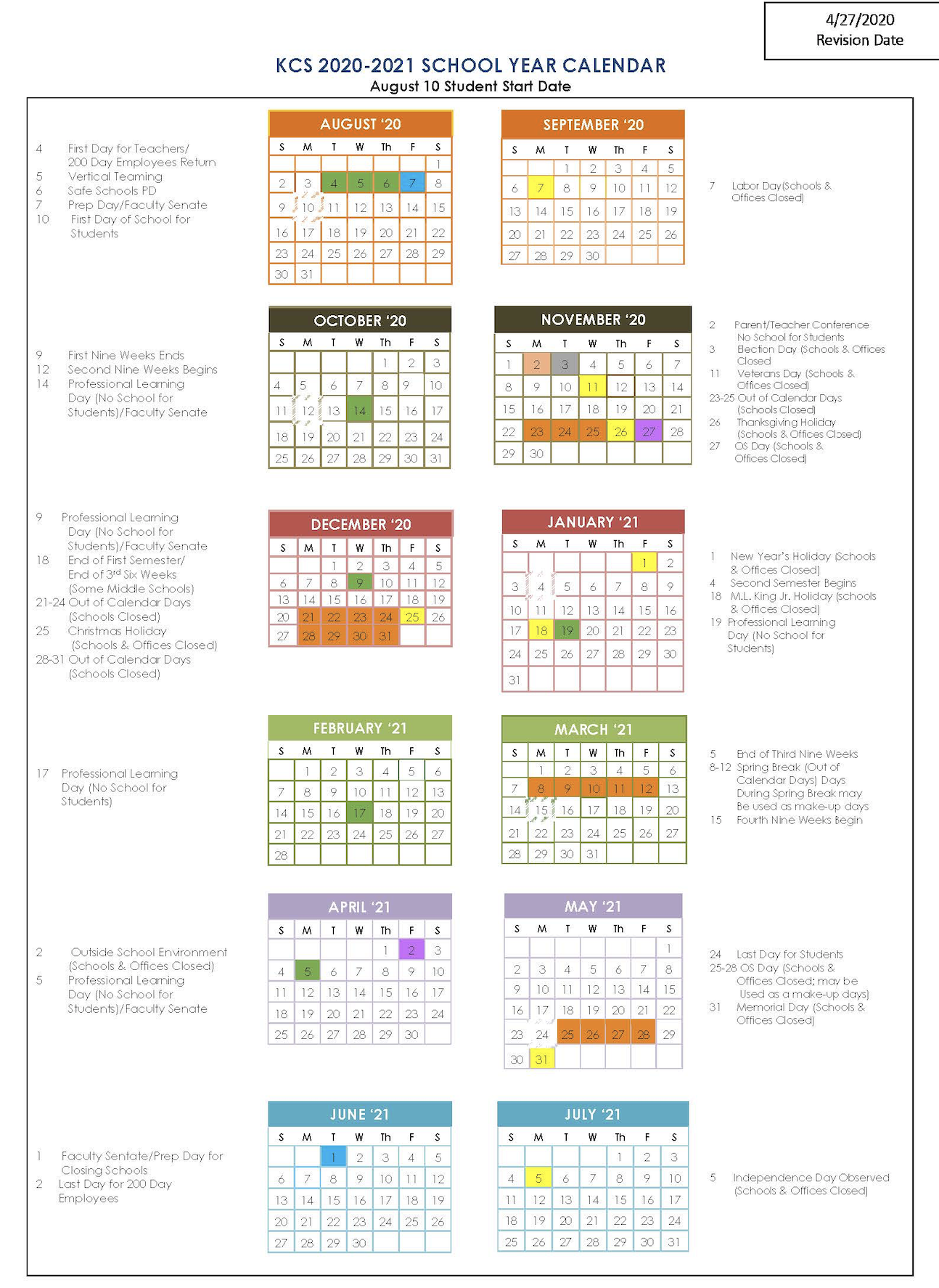 APPENDIX B: KCS ACCEPTABLE USE POLICYKANAWHA COUNTY SCHOOLSINTERNET & TELECOMMUNICATIONS ACCESS ACCEPTABLE USE AGREEMENT FOR ELEMENTARY STUDENTSUSER RESPONSIBILITIES
I understand my responsibility for using the Internet and other online resources; therefore, I will only use the computer/iPad as directed by my teacher; I will only use the computer when an adult is in the room; I will only use good manners when using the computer/iPad; I will not give out any personal information about myself or others, such as my name, address, telephone number, or age while on the computer; I understand that all passwords are to be kept secret; I will not log on to a computer/iPad using another person’s username or password; I will not bypass or attempt to bypass any school, county or state filtering system; I will not post or send information to harass or bully another person; I will only use the school-provided e-mail account while at school; I will only use school-sponsored blogs, wikis, web 2.0+ tools, social networking sites and online groups as part of any educational activity; I will only use appropriate Internet sites as directed by my teacher; I will tell my teacher or other adult if I accidentally access an inappropriate site; I understand that I must adhere to the mandates of WV Board of Education Policy 2460: Educational Purpose & Acceptable Use of Electronic Resources, Technologies & the Internet. I cannot use the Internet in school until I have completed the Acceptable Use Training, and my parents/guardian and I have signed/returned the KCS Acceptable Use form.NOTE: A complete copy of Policy 2460 may be obtained from http://wvde.state.wv.us/policies/ I understand my responsibility for using software legally; therefore, I will not give, lend, sell or copy any software found on school computers or the Internet, unless I have printed permission from the copyright owner; I will not install any software on school computers/iPads without teacher permission; I will not install or add any device to a school computer or network.I understand the importance of using both print and non-print information in a lawful manner; therefore, I will not copy information received in any form and say that it is my own work; I will accurately cite all sources of information.I understand that the use of computer networks is a privilege, not a right; therefore, I will follow the school’s computer use rules; I will not attempt to bypass system security/change settings without teacher permission; I will not bypass or attempt to bypass any school, county or state filtering system; I will not tamper with the network or computers/iPads; I will not damage or destroy any technology equipment; I will not go into anyone else’s files or use anyone else’s password; I will not download/listen to Internet music unless directed by the teacher; I will not use any non-school e-mail address while at school; I will not play any non-educational games on a school computer/iPad. APPENDIX C: KCS ACCEPTABLE USE CONSENT & WAIVER FORMKCS STUDENT ACCEPTABLE USE POLICY AGREEMENTSIGN & RETURN THIS FORM TO THE SCHOOLNOTE: Providing false or misleading information when applying for computer access, or violating any of the above rules, will cancel my user privileges and may result in further disciplinary action, including reimbursement for damage and computer recovery costs, suspension and/or expulsion from school. School Name: ____________________________________________Student: I have read and consent to the rules and responsibilities listed above. Further, I have never had my computer privileges restricted or revoked by any other school. Print Student Name:___________________ Grade:_______ WVEIS #:____________Student Signature: ______________________________________ Date:_________Parent or Guardian: I have read and discussed this form with my child. I understand that it is the responsibility of my child to restrict his/her use to the classroom projects assigned. I accept full responsibility for supervision if and when my child is using computers in a setting other than school. I also understand that the teacher cannot be held responsible for intentional infractions of the above rules by my child. ❏ I give permission for my child to access the Internet in school.
❏ I do not give permission for my child to access the Internet in school. ❏ I give permission for my child to access the Internet in school ONLY FOR testing purposes. SCHOOL INTERNET WEB SITE STUDENT INFORMATION I hereby give permission to use the following information on the school and/or district web sites (check to indicate approval): ❏ Student’s first name 		❏ Student’s last name
❏ Student’s photo 		❏ Student in group photo Parent Signature: ______________________________________ Date:_________NOTE: This form will be kept on file in the school listed above and will not be transferred to another school. APPENDIX D: STUDENT/PARENT ACKNOWLEDGEMENT FORM2020-2021CEDAR GROVE ELEMENTARY STUDENT/PARENT HANDBOOK ACKNOWLEDGEMENT FORMSIGN & RETURN THIS FORM TO THE SCHOOLI have read the 2020-2021 Cedar Grove Elementary Student/Staff Handbook and understand the policies and procedures contained in the handbook.    	 _____________________________         __________________   	 Student Signature	                            		     Date_____________________________         __________________   	Parent Signature	                            		     DateGradeDescriptionPercentageAExcellent90-100BAbove Average80-89CAverage70-79DBelow Average60-69E/FUnsatisfactoryBelow 60%SSatisfactoryApproximately 75-100%NNeeds Improvement74% & belowBlankDenotes a subject not yet taught during the grading periodN/A